Pre-Calculus◄ March 2016April  2016April  2016April  2016April  2016April  2016May 2016 ►SunMonTueWedThuFriSat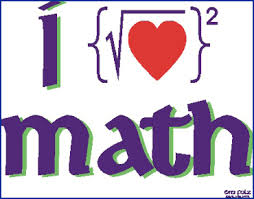 1 Charity Day Events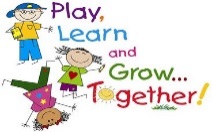 2 First Day of Spring Break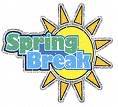 3 4 5 6 7 8 9 10 Last Day of Spring Break11 Sec. 3.2 Logarithmic Functions and Their GraphsPgs. 234-235 1-6; 9-36(x3); 45-50 all12 SAT Juniors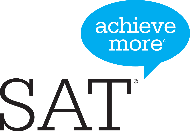 13 Juniors Work KeysSophemores PSATAlternate Schedule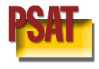 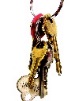 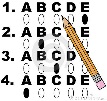 14 Sec. 3.2 Cont.Pgs. 234-235 38-44 all; 51-93 (x3)15 Tax DaySec. 3.3 Properties of Logarithms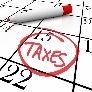  pg. 241 1-6 all; 9-51(x3)16 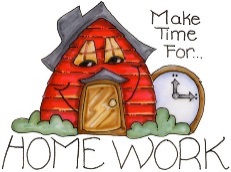 17 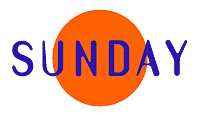 18 Sec. 3.3 Cont.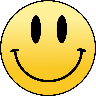 Pgs. 241-242 54-96(x3)19 Juniors M-Step2nd and 3rd or 5th and 6thSec. 3.4 Exponential and Logarithmic Equations Pgs. 251-252 1-4; 6-45 (x3)20 Juniors M-Step2nd and 3rd or 5th and 6thSec. 3.4 Cont.Pg. 252 48-111 (x3)21 Chapter 3 ReviewPg. 270-271 3-108 (x3)And 109 & 11022 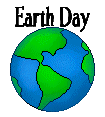 Finish up Review on Pages  270-27123 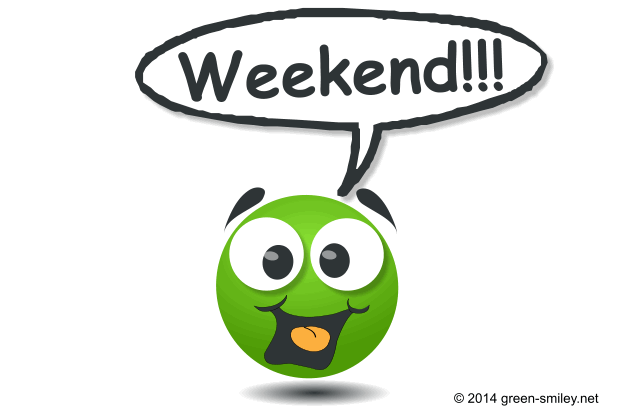 24 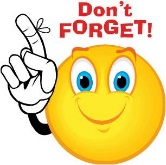 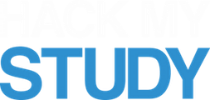 25 Chapter 3 Test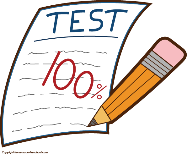 26 Sec. 10.1 Lines Pgs. 730-731 1-3 5-13 odds; 17, 19 23, 25, 31-35 odds 37-39 all, 42, 43-49 odds27 Administrative Professionals Day Sec. 10.1 Cont.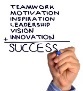 Pgs. 730- 7324,51, 55-57, 60, 61-67 odds; 69-72; 75 28Take Our Daughters and Sons to Work Day 2016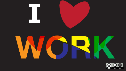 Sec. 10.2 Intro to ConicsPg. 738 9-23 odds29 Sec. 10.2 cont. pg. 738 1-6, 24-60 (x3)30 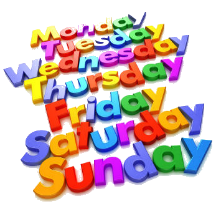 